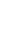 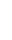 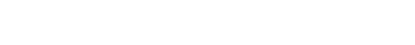 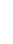 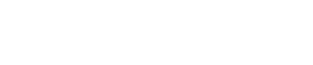 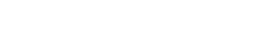 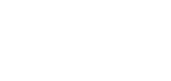 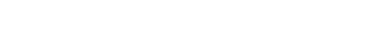 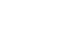 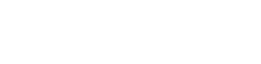 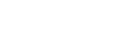 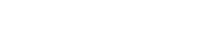 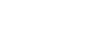 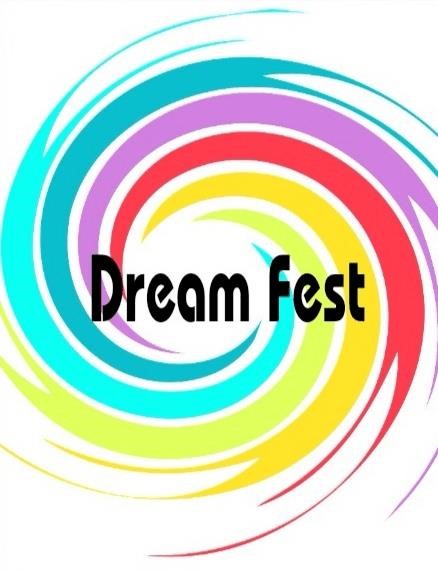 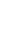 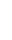 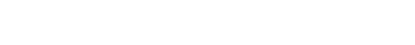 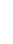 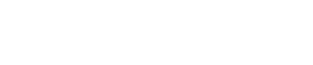 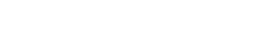 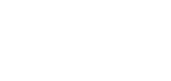 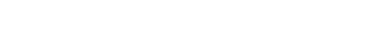 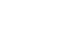 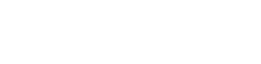 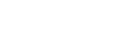 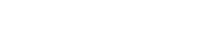 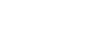 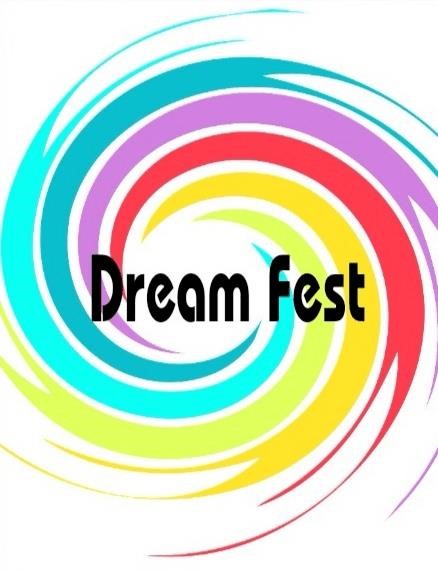 Название коллектива/ ФИО участника  Конкурсный номер  Номинация  Призовое место                  Изобразительное искусствоБарцель Эмилия АндреевнаМуниципальное бюджетное учреждение дополнительного образования «Детская школа искусств г. Курильска».  г. Курильск, Сахалинская обл. «Корабль мечты»Изобразительное искусствоЖивопись Дети от 4 до 7 лет.Лауреат II степени Колчанова Анастасия ВладимировнаМуниципальное бюджетное учреждение дополнительного образования «Детская школа искусств г. Курильска».  г Курильск. «На всех парусах»                 Изобразительное искусствоЖивопись Дети от 4 до 7 лет.Лауреат III степениДорофеева Ульяна АлександровнаМуниципальное бюджетное учреждение дополнительного образования «Детская школа искусств г. Курильска».  г Курильск. «Лососёвое семейство»Изобразительное искусствоЖивопись Дети от 4 до 7 лет.Лауреат III степени Мусаева Взадислава СергеевнаМуниципальное бюджетное учреждение дополнительного образования «Детская школа искусств г. Курильска».  г Курильск. «Солнечный лев»Изобразительное искусствоЖивопись Дети от 4 до 7 лет.Лауреат III степениШатова Алиса ИльиничнаМуниципальное бюджетное учреждение дополнительного образования «Детская школа искусств г. Курильска».  г Курильск. «На прогулке»Изобразительное искусство Дети 8-11 лет.Лауреат II степениСосенкова Александра АлексеевнаМБУДО «Заинская детская школа искусств» Заинского муниципального района Республики ТатарстанРеспублика Татарстан, г.Заинск. 1.«Снегирь» 2.«Ночь. Дерево. Луна» 3. «Зимний лес»Изобразительное искусствоЖивопись Дети 8-11 лет.Лауреат I степениТемирбулатова КульсимМуниципальное казенное учреждение дополнительного образования «Детская школа искусств имени Сраждина Батырова»Республика Дагестан, Ногайский район, с. Терекли-Мектеб. Зимние забавыИзобразительное искусствоЖивопись Дети 8-11 лет.Лауреат II степениЕвдокименко Юлия АндреевнаМуниципальное бюджетное учреждение дополнительного образования «Детская школа искусств г. Курильска».  г Курильск. «В царстве Снежной королевы»Изобразительное искусствоЖивопись Дети 8-11 лет.Лауреат I степениБелова Алина АлександровнаМуниципальное бюджетное учреждение дополнительного образования «Детская школа искусств г. Курильска».  г Курильск. «Мы играем в волейбол»Изобразительное искусствоЖивопись Дети 8-11 лет.Лауреат II степениКалинникова Лия ДенисовнаМуниципальное бюджетное учреждение дополнительного образования «Детская школа искусств г. Курильска».  г Курильск. «Мой Курильск»Изобразительное искусствоЖивопись Дети 8-11 лет.Лауреат I степениКоновалова Арина СтаниславовнаМуниципальное бюджетное учреждение дополнительного образования «Детская школа искусств г. Курильска».  г Курильск. «Я –архитектор»Изобразительное искусствоЖивопись Дети 8-11 лет.Лауреат III степениМинько Марина ВладимировнаМуниципальное бюджетное учреждение дополнительного образования «Детская школа искусств г. Курильска».  г Курильск. «Курильский пейзажИзобразительное искусствоЖивопись Дети 8-11 лет.Гран-ПриСиромаха Анна ЯковлевнаМуниципальное бюджетное учреждение дополнительного образования «Детская школа искусств г. Курильска».  г Курильск. «Новогодняя сказка»Изобразительное искусствоЖивопись Дети 8-11 лет.Лауреат I степениБагаутдинова Олеся ФанилевнаМуниципальное бюджетное учреждение дополнительного образования детей «Советская детская школа искусств»ХМАО-Югра, г. Советский. ТанецИзобразительное искусствоЖивопись Подростки 12-16 лет.Лауреат I степениЧайковская УльянаМуниципальное бюджетное учреждение дополнительного образования «Школа искусств №2 имени Т.Г. Сафиулиной»                                                                                                                                     Усть – Илимск Иркутская область. 1.Пейзаж «Город» 2.Автопортрет в образе Джульетты 3.Иллюстрация «Бедная Лиза»  4.«По дороге в школу»Изобразительное искусствоЖивопись Подростки 12-16 лет.Лауреат I степениСефиев Магомед Арифович.Муниципальное Казенное Учреждение Дополнительного Образования / МКУ ДО/ «Детская школа искусств №2» с.ХазарРеспублика Дагестан., Дербентский район., с.Хазар. «Первый урожай»«Дедушка с грушей»«Мыслитель»Изобразительное искусствоСкульптураПодростки 12-16 лет.Лауреат I степениНовоселова АлександраМуниципальное бюджетное учреждение дополнительного образования   «Алзамайская детская школа искусств»  (Алзамайская ДШИ)Иркутская обл., Нижнеудинский район, г. Алзамай. 1.«Взгляд через века» 2.«Ангара» 3.«Новогодняя ночь»Изобразительное искусствоПодростки 12-16 лет.Лауреат II степениСелезнева Елизавета БорисовнаМуниципальное бюджетное учреждение дополнительного образования «Детская школа искусств г. Курильска».  г Курильск. «Натюрморт с уткой»Изобразительное искусствоРисунокПодростки 12-16 лет.Лауреат II степениСелезнева Елизавета БорисовнаМуниципальное бюджетное учреждение дополнительного образования «Детская школа искусств г. Курильска».  г Курильск. «Чайка»Изобразительное искусствоЖивопись Подростки 12-16 лет.Лауреат I степениШевцова Ангелина ОлеговнаМуниципальное бюджетное учреждение дополнительного образования «Детская школа искусств г. Курильска».  г Курильск. «Среди водорослей»Изобразительное искусствоЖивопись Подростки 12-16 лет.Лауреат I степениГарамзина Александра ФёдоровнаМуниципальное бюджетное учреждение дополнительного образования Детская школа искусств р.п. ЖигаловоИркутская область, Жигаловский район р.п. Жигалово. Свистульки «Народы Севера»Изобразительное искусствоВзрослые старше 26 лет.Лауреат I степениЕлисеева Екатерина АлександровнаМуниципальное бюджетное учреждение дополнительного образования г.Казани "Детская художественная школа № 4" г. Казань. 1.«Летний полдень» 2.«Натюрморт с тыквой»Изобразительное искусствоЖивопись Взрослые старше 26 лет.Лауреат I степениПреподаватель Пермякова Ольга НиколаевнаМуниципальное Бюджетное Учреждение Дополнительного Образования Детская Школа Искусств г.Байкальска.МБУДО «ДШИ г.Байкальска»Г.Байкальск, Иркутской области. 1.Старый дом, Байкал ( композиция блюдо-Байкал  и рыбы вокруг) 2.Рыбацкая лодка 3.Моя семья.Изобразительное искусствоСкульптураВзрослые старше 26 лет.Лауреат I степениЖидомирова Елена НиколаевнаМуниципальное бюджетное учреждение дополнительного образования «Школа искусств №2 имени Т.Г. Сафиулиной»   Усть – Илимск Иркутская область. Натюрморт «Пионы»Натюрморт «Лилии»Натюрморт «Ирисы»Портрет художника А. ВеснинаИзобразительное искусствоЖивопись Взрослые старше 26 лет.Гран-ПриСтепаненко Ольга Викторовна Муниципальное бюджетное учреждение дополнительного образования «Школа искусств №2 имени Т.Г. Сафиулиной»   Усть – Илимск Иркутская область.Пленэрная зарисовка «Байкал». Пленэрная зарисовка «Остров Ольхон». Изобразительное искусствоЖивопись Взрослые старше 26 лет.Лауреат II степениСобольская Анна МихайловнаМуниципальное бюджетное учреждение дополнительного образования «Школа искусств №2 имени Т.Г. Сафиулиной»   Усть – Илимск Иркутская область. Серия  «Гуляя по Иркутску»Изобразительное искусствоГрафикаВзрослые старше 26 лет.Лауреат I степениКазарина Светлана АлександровнаМуниципальное бюджетное учреждение дополнительного образования «Школа искусств №2 имени Т.Г. Сафиулиной»   Усть – Илимск Иркутская область. 1.«Михаил» 2.«Над городом» 3.«Летний день»Изобразительное искусствоЖивопись Взрослые старше 26 лет.Лауреат I степени